Ссылка на страницу АППО по дистанционному обучениюhttps://sites.google.com/site/spbappoinformatika/distancionnoe-obucenie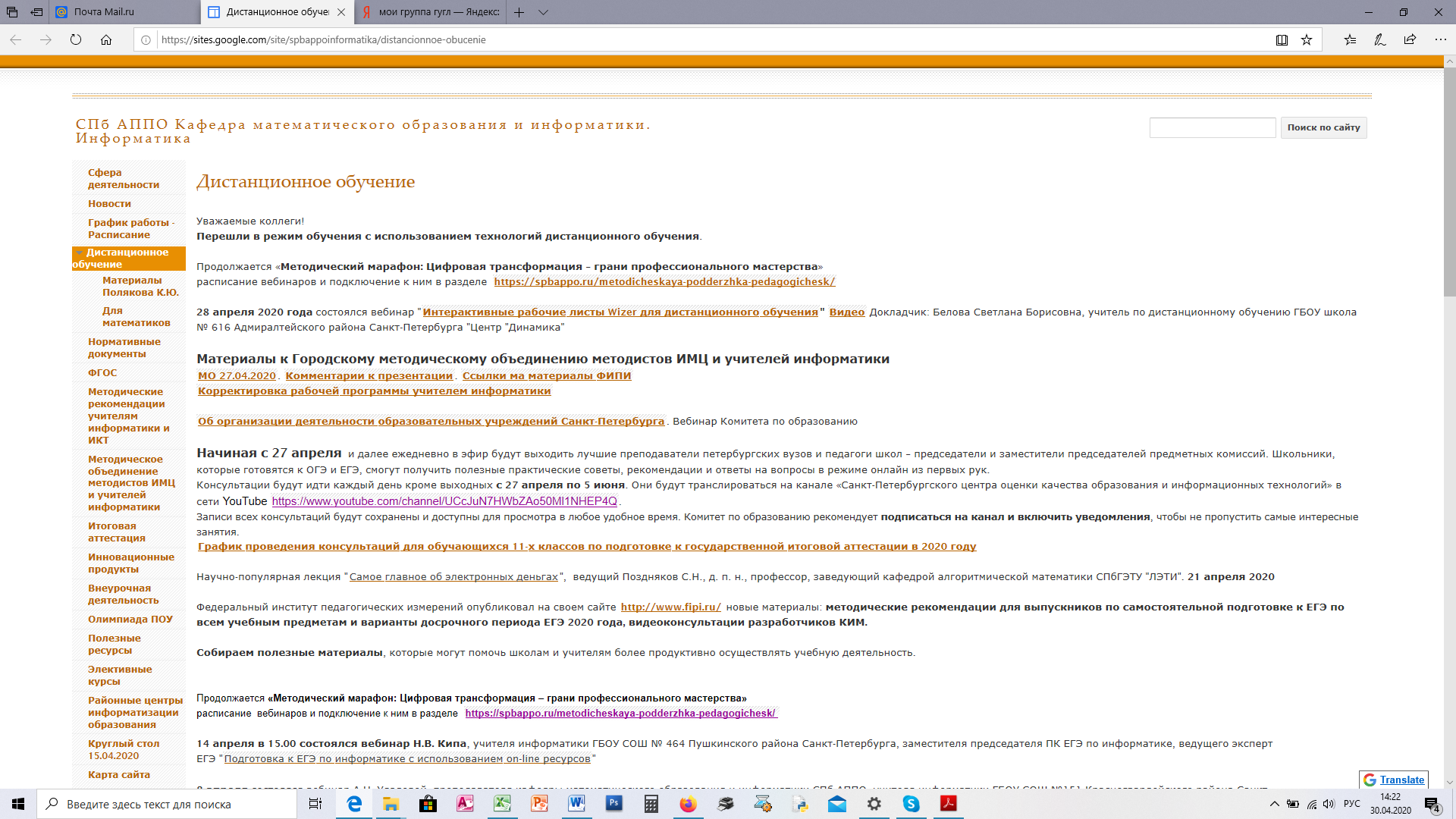 